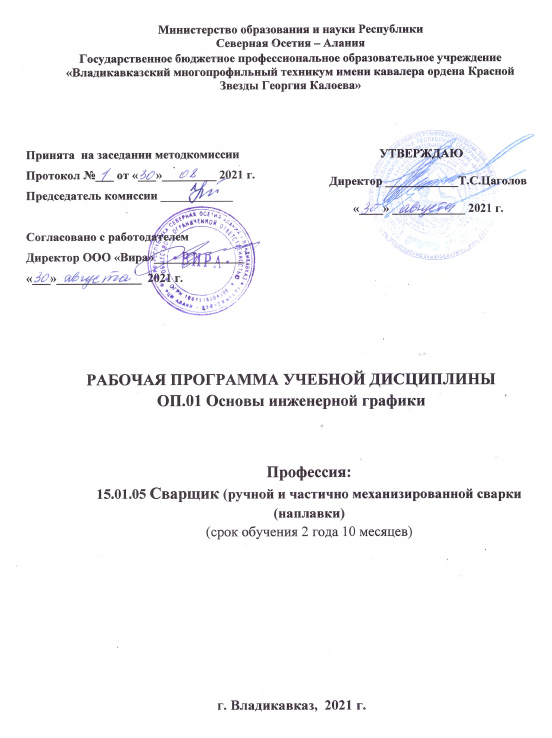 Министерство образования и науки РеспубликиСеверная Осетия – АланияГосударственное бюджетное профессиональное образовательное учреждение«Владикавказский многопрофильный техникум имени кавалера ордена Красной Звезды Георгия Калоева»рабочая пРОГРАММа учебной дисциплиныОП.01 Основы инженерной графикиПрофессия: 15.01.05 Сварщик (ручной и частично механизированной сварки (наплавки) (срок обучения 2 года 10 месяцев)г. Владикавказ,  2021 г.	Рабочая программа учебной дисциплины разработана на основе Федерального государственного образовательного стандарта среднего профессионального образования по профессии 15.01.05 Сварщик (ручной и частично механизированной сварки (наплавки), входящей в состав укрупненной группы профессий 15.00.00 Машиностроение и примерной программы, разработанной ГАПОУ МО «МЦК-Техникум имени С.П. Королева», зарегистрированной в государственном реестре примерных основных образовательных программ. Организация-разработчик:Государственное бюджетное профессиональное образовательное учреждение «Владикавказский многопрофильный техникум имени кавалера ордена Красной Звезды Георгия Калоева» РСО - Алания, г. ВладикавказРазработчики:Годизова Лариса Федоровна, преподаватель ГБПОУ  ВМТ им. Г. Калоева  г. Владикавказа РСО - Алания.Разработчики от работодателей:Гутнов Валерий Маирбекович, директор ООО «Вира».СОДЕРЖАНИЕ1. паспорт РАБОЧЕЙ ПРОГРАММЫ УЧЕБНОЙ ДИСЦИПЛИНЫОП.01 Основы инженерной графики1.1. Область применения программыРабочая программа учебной дисциплины является частью программы подготовки квалифицированных рабочих, служащих в соответствии с ФГОС по профессии 15.01.05 Сварщик (ручной и частично механизированной сварки (наплавки) входящей в состав укрупненной группы профессий 15.00.00 Машиностроение.Программа учебной дисциплины может быть использована в программах по профессиональной подготовке (переподготовке и программам повышения квалификации) рабочих: 11618 газорезчик, 11620 газосварщик, 19756 электрогазосварщик, 19905 электросварщик на автоматических и полуавтоматических машинах, 19906 электросварщик ручной сварки при наличии основного общего среднего (полного) образования. Стаж работы не требуется. 1.2. Место дисциплины в структуре программы подготовки квалифицированных рабочих, служащих: программа  входит в общепрофессиональный цикл.1.3. Цели и задачи учебной дисциплины – требования к результатам освоения дисциплины:В результате освоения дисциплины обучающийся должен уметь:читать чертежи изделий, механизмов и узлов используемого оборудования;использовать технологическую документацию;В результате освоения дисциплины обучающийся должен знать:основные правила разработки, оформления и чтения конструкторской и технологической документации;общие сведения о сборочных чертежах;основные приемы техники черчения,правила выполнения чертежей;основы машиностроительного черчения;требования единой системы конструкторской документации (ЕСКД)1.4. Рекомендуемое количество часов на освоение учебной дисциплины:максимальной учебной нагрузки обучающегося 112часов, в том числе:обязательной аудиторной учебной нагрузки обучающегося 76 часа;самостоятельной работы обучающегося 36часов.2. СТРУКТУРА СОДЕРЖАНИЕ УЧЕБНОЙ ДИСЦИПЛИНЫ2.1. Объем учебной дисциплины и виды учебной работы2.2. Тематический план и содержание учебной дисциплины ОП.01Основы инженерной графики3. условия реализации программы учебной дисциплины3.1. Требования к материально-техническому обеспечению	Реализация программы учебной дисциплины требует наличия учебного кабинета Инженерная графикаОборудование учебного кабинета: посадочные места обучающихся (по количеству обучающихся)комплект учебно-методической документации (учебники и учебные пособия, карточки задания);наглядные пособия: набор моделей разрезов и сечений, набор геометрических фигур, комплект плакатов, Технические средства обучения: мультимедийный проектор;экран настенный;компьютер в комплекте с лазерным принтером;Инструменты:линейка классная 1 м. деревянная; линейка классная пластмассовая 60 см;метр демонстрационный;транспортир классный пластмассовый; угольники классные пластмассовый (30 и 60; 45 и 45градусов ); циркуль классный;Моделикомплект гипсовых фигур: шар, куб, конус, цилиндр, пирамида 4-гранная, призма 3-гранная, призма 5-гранная;набор прозрачных геометрических тел с сечениями (разборный);набор "Тела геометрические».Таблицылинии чертежа;прямоугольное проецирование;виды: призмы, пирамиды, цилиндр, конус, шар;построение проекций точек;анализ формы деталей;нанесение размеров;деление окружности на части;сечения; выполнение разрезов;разрезы и сечения;фронтальные, горизонтальные и продольные разрезы;определения необходимого количества изображений; резьба;ботовые соединения;шпилечные соединения.3.2. Информационное обеспечение обученияПеречень рекомендуемых учебных изданий, Интернет-ресурсов, дополнительной литературыОсновные источники: ГОСТ 2.10595. Общие требования к текстовым документам. ГОСТ 2.00193. ЕСКД — единая система конструкторской документации. Феофанов А.Н. Основы машиностроительного черчения. -                              М.: Академия, 2015. Феофанов А.Н. Чтение рабочих чертежей. М.: Академия. 2015. Бродский А.М. Инженерная графика. Учебник. – М.: ОИЦ "Академия", 2015.Короев Ю.В. Черчение для строителей. Учебник. – М.: М.: Высшая школа, 2009.Боголюбов С.К. Инженерная графика. М: Машиностроение, 2008Дополнительные источники: Чекмарев А.А. Задачи и задания по инженерной графике. М.: Академия, 2008.  Свиридова Т.А. Инженерная графика. Теория изображений. Часть V. М.: ГОУ «УМЦ ЖДТ», 2009. Феофанов А.Н. Чтение рабочих чертежей. М.: Академия. 2010. INTERNET-РЕСУРСЫ.http://www/ dreb/.ru/(Сайт содержит информацию о разработке чертежей и порядке выполнения)http://www.helpstud/narod.ru./ (Сайт содержит информацию о рабочих чертежах деталей)http://www.informika.ru/text/database/geom/(Сайт содержит Начертательная геометрия. Инженерная графика)http://www.techno.edu.ru:80/db/msg/6778(Сайт содержит информацию по разделу Чертежи детали)http://www.otd.tstu.ru/direct1/on_line/graf/geometry/index.html (Сайт содержит информацию по разделу: Виды, разрезы, сечения)http://spline.ifmo.ru/ch/splash.php(Сайт содержит информацию: Инженерная графика: (Электронный учебник)4. Контроль и оценка результатов освоения учебной ДисциплиныКонтроль и оценка результатов освоения дисциплины осуществляется преподавателем в процессе проведения практических занятий и лабораторных работ, тестирования, а также выполнения обучающимися индивидуальных заданий, проектов, исследованийПринята  на заседании методкомиссииПротокол №___ от «___»_________ 2021 г.Председатель комиссии ____________УТВЕРЖДАЮДиректор ____________Т.С.Цаголов«____» ____________ 2021 г.Согласовано с работодателемДиректор ООО «Вира»_______________«___»______________  2021 г.стр.ПАСПОРТ РАБОЧЕЙ ПРОГРАММЫ УЧЕБНОЙ ДИСЦИПЛИНЫ4СТРУКТУРА и содержание УЧЕБНОЙ ДИСЦИПЛИНЫ5условия реализации РАБОЧЕЙ программы учебной дисциплины9Контроль и оценка результатов Освоения учебной дисциплины11Вид учебной работыОбъем часовМаксимальная учебная нагрузка (всего)112Обязательная аудиторная учебная нагрузка (всего) 76в том числе: практические занятия22Самостоятельная работа обучающегося (всего)	36в том числеПодготовка к выполнению практических работ. 22Подготовка индивидуальных заданий в форме сообщений и рефератов по темам дисциплины.5Выполнение домашних заданий по темам  дисциплины.9Итоговая аттестация в форме дифференцированного зачёта1Наименование разделов и тем Содержание учебного материала, практические занятия, самостоятельная работа обучающихся Содержание учебного материала, практические занятия, самостоятельная работа обучающихся Объем часов Уровень освоения 1 2 2 3 4 Тема 1. Геометрические построенияСодержание учебного материалаСодержание учебного материала8Тема 1. Геометрические построения1Построение параллельных и взаимно-перпендикулярных прямых82Тема 1. Геометрические построения2 Деление отрезка прямой. Построение углов.82Тема 1. Геометрические построения3 Деление окружности на равные части82Тема 1. Геометрические построения4 Сопряжения82Тема 1. Геометрические построенияПрактические занятия  Практические занятия  2Тема 1. Геометрические построения1 Построение детали с элементами сопряжения2Тема 1. Геометрические построенияСамостоятельная  работа обучающихся Проработка конспектов занятий, выполнение домашнего задания, подготовка к практическим занятиям Самостоятельная  работа обучающихся Проработка конспектов занятий, выполнение домашнего задания, подготовка к практическим занятиям 5Тема 2. Основные положения начертательной геометрииСодержание учебного материалаСодержание учебного материала10Тема 2. Основные положения начертательной геометрии1 Методы проецирования.102Тема 2. Основные положения начертательной геометрии2Центральное проецирование10Тема 2. Основные положения начертательной геометрии3Параллельное проецирование10Тема 2. Основные положения начертательной геометрии4Многогранники ( призма, пирамида) и поверхности вращения (цилиндр, конус, сфера)102Тема 2. Основные положения начертательной геометрии5Аксонометрические проекции.102Тема 2. Основные положения начертательной геометрииПрактические занятия Практические занятия 6Тема 2. Основные положения начертательной геометрии1Проецирование детали на три  взаимно- перпендикулярные плоскости6Тема 2. Основные положения начертательной геометрии2Построение технической детали в изометрии и диметрии6Тема 2. Основные положения начертательной геометрии3 Построение технической детали в изометрии и диметрии6Тема 2. Основные положения начертательной геометрииСамостоятельная  работа обучающихся Проработка конспектов занятий, выполнение домашнего задания, подготовка к практическим занятиямСамостоятельная  работа обучающихся Проработка конспектов занятий, выполнение домашнего задания, подготовка к практическим занятиям10Тема 3. Основные правила выполнения чертежей.Содержание учебного материалаСодержание учебного материала10Тема 3. Основные правила выполнения чертежей.1 ЕСКД. Общие правила оформления чертежей Тема 3. Основные правила выполнения чертежей.2 Изображение (виды, сечения, разрезы)Тема 3. Основные правила выполнения чертежей.3  Примеры построения недостающих проекций по двум заданным.Тема 3. Основные правила выполнения чертежей.4 Нанесение размеров и их предельных отклоненийТема 3. Основные правила выполнения чертежей.5Эскиз детали и технический рисунокТема 3. Основные правила выполнения чертежей.Практические занятияПрактические занятия4Тема 3. Основные правила выполнения чертежей.1ПЗ Построение технической детали в трех проекциях с необходимым разрезомТема 3. Основные правила выполнения чертежей.2ПЗ Выполнение технического рисунка Тема 3. Основные правила выполнения чертежей.Самостоятельная  работа обучающихся Выполнение чертежного шрифта. Выполнение основной надписи (штампа). Масштабы.Самостоятельная  работа обучающихся Выполнение чертежного шрифта. Выполнение основной надписи (штампа). Масштабы.6Тема 4. Правила выполнения чертежей некоторых деталей и их соединений.Содержание учебного материалаСодержание учебного материала10Тема 4. Правила выполнения чертежей некоторых деталей и их соединений.1Резьбы10Тема 4. Правила выполнения чертежей некоторых деталей и их соединений.2Крепежные изделия10Тема 4. Правила выполнения чертежей некоторых деталей и их соединений.3 Резьбовые соединения10Тема 4. Правила выполнения чертежей некоторых деталей и их соединений.4Шпоночные и шлицевые соединения10Тема 4. Правила выполнения чертежей некоторых деталей и их соединений.5Неразъемные  соединения 10Тема 4. Правила выполнения чертежей некоторых деталей и их соединений.6Зубчатые передачи10Тема 4. Правила выполнения чертежей некоторых деталей и их соединений.7Пружины10Тема 4. Правила выполнения чертежей некоторых деталей и их соединений.Практические занятияПрактические занятия4Тема 4. Правила выполнения чертежей некоторых деталей и их соединений.1Выполнить чертеж резьбового соединенияТема 4. Правила выполнения чертежей некоторых деталей и их соединений.2Выполнить чертеж сварной фермыТема 4. Правила выполнения чертежей некоторых деталей и их соединений.Самостоятельная  работа обучающихся Выполнение эскизов деталей имеющих резьбу. Чтение чертежей зубчатых передач. Чтение сборочных чертежей изделий по профессииПодготовка индивидуальных заданий в форме сообщений и рефератов..Самостоятельная  работа обучающихся Выполнение эскизов деталей имеющих резьбу. Чтение чертежей зубчатых передач. Чтение сборочных чертежей изделий по профессииПодготовка индивидуальных заданий в форме сообщений и рефератов..10Тема 5. Чертежи общего вида и сборочные чертежиСодержание учебного материалаСодержание учебного материала11Тема 5. Чертежи общего вида и сборочные чертежи1Чертежи общего вида11Тема 5. Чертежи общего вида и сборочные чертежи2Условности и упрощения11Тема 5. Чертежи общего вида и сборочные чертежи3Деталирование11Тема 5. Чертежи общего вида и сборочные чертежи4Пример чтения и деталирования чертежа изделия «Пневмоаппарат клапанный»11Тема 5. Чертежи общего вида и сборочные чертежи5Спецификация11Тема 5. Чертежи общего вида и сборочные чертежи6Сборочный чертеж11Тема 5. Чертежи общего вида и сборочные чертежиПрактические занятияПрактические занятия6Тема 5. Чертежи общего вида и сборочные чертежи1Выполнение деталирования .Тема 5. Чертежи общего вида и сборочные чертежи2Выполнение сборочного чертежа Тема 5. Чертежи общего вида и сборочные чертежи3Выполнение спецификации сборочного чертежаТема 5. Чертежи общего вида и сборочные чертежиСамостоятельная  работа обучающихся Выполнение деталирования масленки . Выполнение спецификации по заданному сборочному чертежу. Подготовка к дифференцированному зачету.Самостоятельная  работа обучающихся Выполнение деталирования масленки . Выполнение спецификации по заданному сборочному чертежу. Подготовка к дифференцированному зачету.5	Дифференцированный зачет	Дифференцированный зачет	Дифференцированный зачет1 	Всего:	Всего:	Всего:112Результаты (освоенные умения, усвоенные знания)Формы и методы контроля Уметь:оценка результатов выполнения домашних работ по теме:2.1;оценка на практическом занятии;устный опросчитать чертежи изделий, механизмов и узлов используемого оборудования;оценка результатов выполнения домашних работ по теме:2.1;оценка на практическом занятии;устный опросиспользовать технологическую документацию;оценка результатов выполнения домашних работ по теме:2.2;оценка на практическом занятии;устный опросЗнать:оценка результатов выполнения домашних работ по теме:1.1;оценка на практическом занятии;устный опрососновные правила разработки,оформления и чтения конструкторской и технологической документации;оценка результатов выполнения домашних работ по теме:1.1;оценка на практическом занятии;устный опрособщие сведения о сборочных чертежах;оценка результатов выполнения домашних работ по теме:2.1;оценка на практическом занятии;контрольная работа №1 по теме:1.2основные приемы техники черчения,оценка результатов выполнения домашних работ по теме:1.1;оценка на практическом занятии;устный опросправила выполнения чертежей;оценка результатов выполнения домашних работ по теме:1.1;оценка на практическом занятии;тестированиеосновы машиностроительного черчения;оценка результатов выполнения домашних работ по теме:2.1;оценка на практическом занятии;контрольная работа №2 по теме:2.2требования единой системы конструкторской документации (ЕСКД)оценка результатов выполнения домашних работ по теме: 1.1;оценка на практическом занятии;устный опрос